Паспорт инвестиционной площадкина территории Приморского краяИсполняющий обязанности главы администрации Кавалеровского муниципального района – главы Кавалеровского муниципального района                                                                                                                                            А.С. Бурая                               МП Исполнитель: Леонтьева Анастасия Сергеевна, 8(42375)9-17-991. Общая информация1. Общая информацияТип инвестиционной площадки (краткое описание)Земельный участокКадастровый номер (при наличии прилагается копия кадастрового паспорта). При отсутствии кадастрового номера указывается стоимость проведения кадастровых работ25:04:030002:1Наименование, адрес правообладателя инвестиционной площадкиАдминистрация Кавалеровского муниципального района, Приморский край, пгт. Кавалерово ул. Арсеньева 104Форма владения землей и зданиями (собственность, аренда, другая)СобственностьПотенциальная возможность получения земельного участка без проведения торговнетЛицо для контактов Чепурная Татьяна ВикторовнаДолжность и.о. заместителя главы администрации Кавалеровского МРТелефон (42375) 9-16-02Факс (42375) 9-16-02Электронная почта office@adkav.ruВеб-сайт http://kavalerovsky.ru/Наличие бизнес-планаотсутствуетНаличие технико-экономического обоснования (ТЭО) отсутствует2. Расположение инвестиционной площадки2. Расположение инвестиционной площадкиАдрес инвестиционной площадки (описание) Приморский край, Кавалеровский район, пгт. Хрустальный, ул. Центральная, д.28Расположение на территории действующей организации (да/нет – если «да» название организацииНетВ черте населенного пункта - какого пгт. ХрустальныйУдаленность от автомагистрали, км 0Удаленность от железнодорожной станции, км 135Удаленность от аэропорта, км 15,53. Характеристика территории3. Характеристика территорииПлощадь, га 0,79Категория земель (вид разрешенного использования)Земли населенного пунктаТерриториальная зона  административно-делового и социально-бытового назначенияВозможность расширения нетНаличие ограждений (есть, нет) Частичное, со стороны автодорогиРельеф (ровная, наклонная, террасная, уступами)Ровный, ограничен склоном сопкиВид грунта Суглинок Уровень грунтовых вод, м Нет данныхГлубина промерзания, м 1,8Возможность затопления во время паводков незначительно4. Инфраструктура4. Инфраструктура4. Инфраструктура4. Инфраструктура4. Инфраструктура4. Инфраструктура4. Инфраструктура4. ИнфраструктураРесурсНаличиеЕдиницаизмеренияМощностьУдаленностьплощадкиот источника, мУдаленностьплощадкиот источника, мВозможностьувеличениямощности (до)ВозможностьпериодическогоотключенияВодоснабжениеДакуб. м/год50010101000НетЭлектроэнергияДакВт30250250НетНетОтоплениеДаГкал/час0,610101Летний периодКанализацияДакуб. м/год50055НетНетГазНеткуб. м/год---НетНетПарНетбар---НетНетОчистные сооруженияНет куб. м/год---НетНетСжатый воздухНеткуб. м/месяц---НетНет5. Коммуникации на территории5. Коммуникации на территории5. Коммуникации на территории5. Коммуникации на территории5. Коммуникации на территории5. Коммуникации на территории5. Коммуникации на территории5. Коммуникации на территорииАвтодороги (тип, покрытие, протяженность и т.д.) Автодороги (тип, покрытие, протяженность и т.д.) Автодороги (тип, покрытие, протяженность и т.д.) Автодороги (тип, покрытие, протяженность и т.д.) Автодороги (тип, покрытие, протяженность и т.д.) Автодорога Кавалерово – Хрустальный,  асфальтАвтодорога Кавалерово – Хрустальный,  асфальтАвтодорога Кавалерово – Хрустальный,  асфальтЖ/д ветка (тип, покрытие, протяженность и т.д.)Ж/д ветка (тип, покрытие, протяженность и т.д.)Ж/д ветка (тип, покрытие, протяженность и т.д.)Ж/д ветка (тип, покрытие, протяженность и т.д.)Ж/д ветка (тип, покрытие, протяженность и т.д.)отсутствуетотсутствуетотсутствуетСети телекоммуникаций (телефон, Интернет, иное)Сети телекоммуникаций (телефон, Интернет, иное)Сети телекоммуникаций (телефон, Интернет, иное)Сети телекоммуникаций (телефон, Интернет, иное)Сети телекоммуникаций (телефон, Интернет, иное)«Ростелеком»«Ростелеком»«Ростелеком»6. Здания и сооружения на территории6. Здания и сооружения на территории6. Здания и сооружения на территории6. Здания и сооружения на территории6. Здания и сооружения на территории6. Здания и сооружения на территории6. Здания и сооружения на территории6. Здания и сооружения на территорииНаименованиеобъектаПлощадь, кв. мЭтажностьВысотапотолка,мТипконструкций, стенСтепеньзавершенности, % илииноеГод постройкии оценка текущего состоянияКак используется в настоящее время, % или иноеЗдание нежилое25:04:000000:12991347,624Шлакобетонные, блочныеЧастично разрушено1956 Не используется7. Условия передачи площадки (условия аренды или продажи (примерная стоимость)7. Условия передачи площадки (условия аренды или продажи (примерная стоимость)7. Условия передачи площадки (условия аренды или продажи (примерная стоимость)7. Условия передачи площадки (условия аренды или продажи (примерная стоимость)7. Условия передачи площадки (условия аренды или продажи (примерная стоимость)7. Условия передачи площадки (условия аренды или продажи (примерная стоимость)7. Условия передачи площадки (условия аренды или продажи (примерная стоимость)7. Условия передачи площадки (условия аренды или продажи (примерная стоимость)Арендная плата –  размер арендной платы определяется по результатам независимой оценки.Рыночная стоимость продажи здания с земельным участком по результатам независимой оценки составляет 6 022 000 руб. из них стоимость здания составляет: 4 958 000 руб., земельного участка – 1 064 000 руб.Кадастровая стоимость земельного участка:  10 824 412,55 руб.Кадастровая стоимость объекта капитального строительства:  10 773 619,44 руб.Арендная плата –  размер арендной платы определяется по результатам независимой оценки.Рыночная стоимость продажи здания с земельным участком по результатам независимой оценки составляет 6 022 000 руб. из них стоимость здания составляет: 4 958 000 руб., земельного участка – 1 064 000 руб.Кадастровая стоимость земельного участка:  10 824 412,55 руб.Кадастровая стоимость объекта капитального строительства:  10 773 619,44 руб.Арендная плата –  размер арендной платы определяется по результатам независимой оценки.Рыночная стоимость продажи здания с земельным участком по результатам независимой оценки составляет 6 022 000 руб. из них стоимость здания составляет: 4 958 000 руб., земельного участка – 1 064 000 руб.Кадастровая стоимость земельного участка:  10 824 412,55 руб.Кадастровая стоимость объекта капитального строительства:  10 773 619,44 руб.Арендная плата –  размер арендной платы определяется по результатам независимой оценки.Рыночная стоимость продажи здания с земельным участком по результатам независимой оценки составляет 6 022 000 руб. из них стоимость здания составляет: 4 958 000 руб., земельного участка – 1 064 000 руб.Кадастровая стоимость земельного участка:  10 824 412,55 руб.Кадастровая стоимость объекта капитального строительства:  10 773 619,44 руб.Арендная плата –  размер арендной платы определяется по результатам независимой оценки.Рыночная стоимость продажи здания с земельным участком по результатам независимой оценки составляет 6 022 000 руб. из них стоимость здания составляет: 4 958 000 руб., земельного участка – 1 064 000 руб.Кадастровая стоимость земельного участка:  10 824 412,55 руб.Кадастровая стоимость объекта капитального строительства:  10 773 619,44 руб.Арендная плата –  размер арендной платы определяется по результатам независимой оценки.Рыночная стоимость продажи здания с земельным участком по результатам независимой оценки составляет 6 022 000 руб. из них стоимость здания составляет: 4 958 000 руб., земельного участка – 1 064 000 руб.Кадастровая стоимость земельного участка:  10 824 412,55 руб.Кадастровая стоимость объекта капитального строительства:  10 773 619,44 руб.Арендная плата –  размер арендной платы определяется по результатам независимой оценки.Рыночная стоимость продажи здания с земельным участком по результатам независимой оценки составляет 6 022 000 руб. из них стоимость здания составляет: 4 958 000 руб., земельного участка – 1 064 000 руб.Кадастровая стоимость земельного участка:  10 824 412,55 руб.Кадастровая стоимость объекта капитального строительства:  10 773 619,44 руб.Арендная плата –  размер арендной платы определяется по результатам независимой оценки.Рыночная стоимость продажи здания с земельным участком по результатам независимой оценки составляет 6 022 000 руб. из них стоимость здания составляет: 4 958 000 руб., земельного участка – 1 064 000 руб.Кадастровая стоимость земельного участка:  10 824 412,55 руб.Кадастровая стоимость объекта капитального строительства:  10 773 619,44 руб.8. Пояснительная записка к паспорту инвестиционной площадки8. Пояснительная записка к паспорту инвестиционной площадки8. Пояснительная записка к паспорту инвестиционной площадки8. Пояснительная записка к паспорту инвестиционной площадки8. Пояснительная записка к паспорту инвестиционной площадки8. Пояснительная записка к паспорту инвестиционной площадки8. Пояснительная записка к паспорту инвестиционной площадки8. Пояснительная записка к паспорту инвестиционной площадкиНа территории инвестиционной площадки находится бывшее здание школы, функциональное назначение здания изменено на общественно-деловое (Распоряжение администрации Кавалеровского муниципального района от 01.08.2018 года №211). Длительный период времени не используемое по назначению. Сети тепло-, электро-, водоснабжения и водоотведения в данный момент отключены. Возможность восстановить подключение к сетям имеется.На территории инвестиционной площадки находится бывшее здание школы, функциональное назначение здания изменено на общественно-деловое (Распоряжение администрации Кавалеровского муниципального района от 01.08.2018 года №211). Длительный период времени не используемое по назначению. Сети тепло-, электро-, водоснабжения и водоотведения в данный момент отключены. Возможность восстановить подключение к сетям имеется.На территории инвестиционной площадки находится бывшее здание школы, функциональное назначение здания изменено на общественно-деловое (Распоряжение администрации Кавалеровского муниципального района от 01.08.2018 года №211). Длительный период времени не используемое по назначению. Сети тепло-, электро-, водоснабжения и водоотведения в данный момент отключены. Возможность восстановить подключение к сетям имеется.На территории инвестиционной площадки находится бывшее здание школы, функциональное назначение здания изменено на общественно-деловое (Распоряжение администрации Кавалеровского муниципального района от 01.08.2018 года №211). Длительный период времени не используемое по назначению. Сети тепло-, электро-, водоснабжения и водоотведения в данный момент отключены. Возможность восстановить подключение к сетям имеется.На территории инвестиционной площадки находится бывшее здание школы, функциональное назначение здания изменено на общественно-деловое (Распоряжение администрации Кавалеровского муниципального района от 01.08.2018 года №211). Длительный период времени не используемое по назначению. Сети тепло-, электро-, водоснабжения и водоотведения в данный момент отключены. Возможность восстановить подключение к сетям имеется.На территории инвестиционной площадки находится бывшее здание школы, функциональное назначение здания изменено на общественно-деловое (Распоряжение администрации Кавалеровского муниципального района от 01.08.2018 года №211). Длительный период времени не используемое по назначению. Сети тепло-, электро-, водоснабжения и водоотведения в данный момент отключены. Возможность восстановить подключение к сетям имеется.На территории инвестиционной площадки находится бывшее здание школы, функциональное назначение здания изменено на общественно-деловое (Распоряжение администрации Кавалеровского муниципального района от 01.08.2018 года №211). Длительный период времени не используемое по назначению. Сети тепло-, электро-, водоснабжения и водоотведения в данный момент отключены. Возможность восстановить подключение к сетям имеется.На территории инвестиционной площадки находится бывшее здание школы, функциональное назначение здания изменено на общественно-деловое (Распоряжение администрации Кавалеровского муниципального района от 01.08.2018 года №211). Длительный период времени не используемое по назначению. Сети тепло-, электро-, водоснабжения и водоотведения в данный момент отключены. Возможность восстановить подключение к сетям имеется.9. Ситуационный план территории (выкопировка)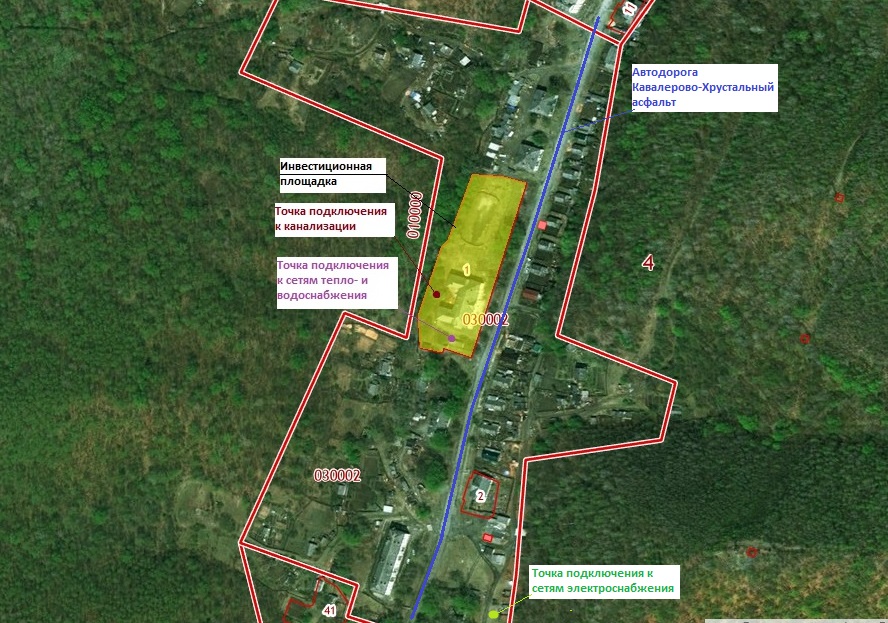 